Kavita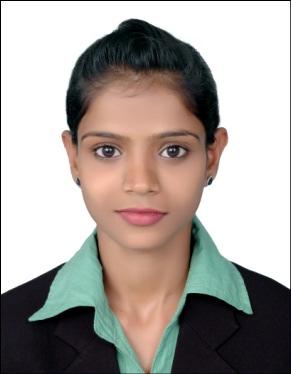 E-mail: Kavita.248568@2freemail.com CAREER OBJECTIVETo secure a promising position that offers both a challenge and a good opportunity for growth, where I canutilize and apply my knowledge, skills which would enable me to grow while fulfilling organizationalgoals.BASIC ACADEMIC CREDENTIALSEXPERIENCE SUMMARYWorked for M/S. Parodkar & Sons as a Sales Representative in their retail shop from Feb 2014 till date.Responsibilities:-Establishes. Develops and maintain business relationships with customers. -Process orders in person and over the phone-Check inventory to ensure products is in stock -Collect method of payments and dispense change -Stock & organize shelves-Ensure pricing is correctIT PROFICIENCYMicrosoft Office Word, Microsoft Office Excel, Microsoft Office Power Point Email & Internet application EXTRA-CURRICULAR ACTIVITIESParticipated in cultural activities of the college and school.PERSONAL DETAILSQualificationBoard/UniversitySchool/CollegeYearF.Y.B.A.Goa UniversityGovt. College - Goa2014 - 2015H.S.CGoa BoardGuardian Angel Higher2012 - 2014H.S.CGoa BoardSecondary School2012 - 2014Secondary SchoolS.S.L.CGoa BoardOur Lady Mother of Poor2012S.S.L.CGoa BoardSchool2012SchoolDate of Birth:12/04/1993Nationality:IndianLanguage known:  English, Hindi, Konkani, Marathi & Kannada:  English, Hindi, Konkani, Marathi & KannadaHobbies:Singing, Gardening, TailoringStrength:Self confidence, Boldness, Positive approach.